ATIVIDADE DE INGLÊS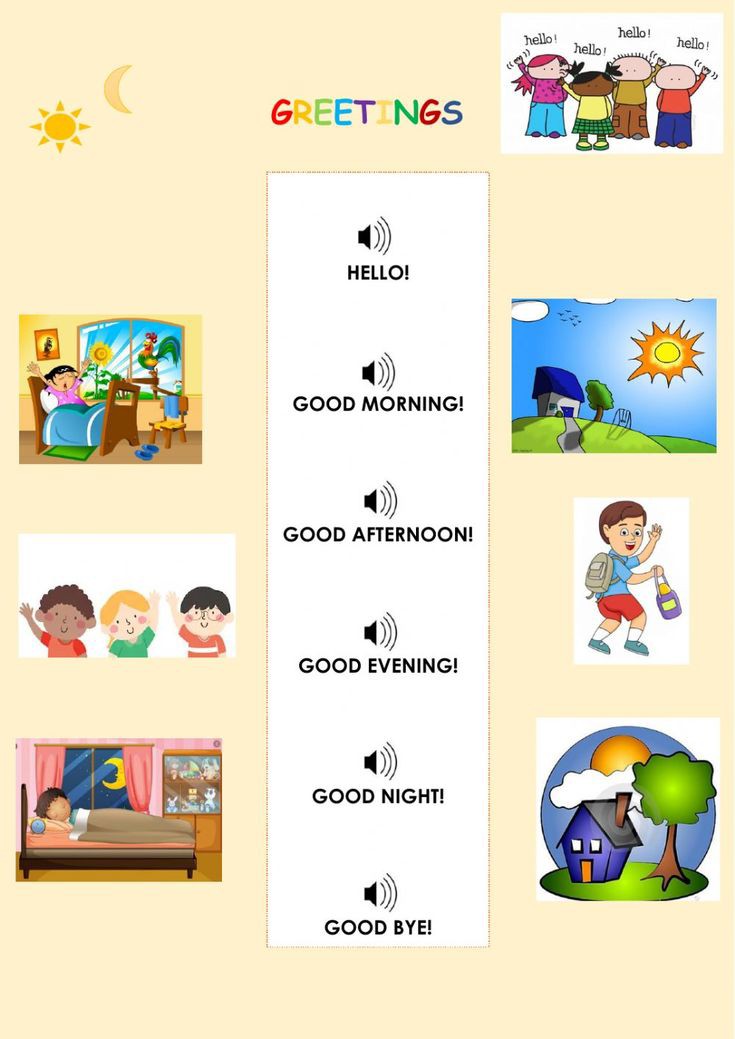 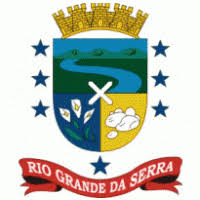 SECRETARIA DE EDUCAÇÃO E CULTURA DE RIO GRANDE DA SERRA